АДМИНИСТРАЦИЯМУНИЦИПАЛЬНОГО  ОБРАЗОВАНИЯ  ДНЕПРОВСКИЙ  СЕЛЬСОВЕТБЕЛЯЕВСКОГО  РАЙОНА  ОРЕНБУРГСКОЙ  ОБЛАСТИПОСТАНОВЛЕНИЕ с.Днепровка   17.03.2020                                                                                                        № 25-пОб утверждении реестра  и схемы мест размещения контейнерных площадок для временного хранения твердых коммунальных  отходов, на территории администрации  муниципального образования Днепровский сельсовет Беляевского района Оренбургской области.           В целях обеспечения охраны окружающей среды и здоровья человека на  территории   Днепровского сельсовета, в соответствии с Федеральным законом от 06.03.2003 №131-ФЗ «Об общих принципах организации местного самоуправления в Российской Федерации», в соответствии с санитарными правилами и нормами САнПиН 42-128-4690-88 «Санитарные правила содержания территорий  населенных мест»;1.Утвердить  реестр мест размещения контейнерных площадок для сбора ТКО на территории  муниципального образования Днепровский сельсовет Беляевского  района Оренбургской области (Приложение №1).2.Утвердить схему мест  размещения контейнерных площадок для сбора  ТКО на территории с.Днепровка Беляевского района Оренбургской области (Приложения№2).3. Утвердить схему мест  размещения контейнерных площадок для сбора  ТКО на территории с.Кзылжар Беляевского района Оренбургской области (Приложения№3).4. Специалисту 1 категории Кун О.С. опубликовать настоящее постановление  в муниципальной газете «Вестник Днепровского сельсовета» и разместить на официальном сайте Днепровского сельсовета в сети интернет.5. Контроль за исполнением настоящего постановления оставляю за собой.6.  Постановление вступает в силу со дня его подписания. Глава муниципального образования                                                      Е.В.ЖуковаРазослано: администрации района, прокуратуре,  руководителям учреждений и организаций сельсовета, старосте села Кзылжар, в дело.Приложение №1                                                                                          к постановлению Администрации               Днепровского  сельсовета Беляевского  районаОренбургской области                                                                                              от 17.03.2020    № 25-пРЕЕСТРмест размещения контейнерных площадок для сбора ТКО на территории муниципального образования Днепровский сельсовет Беляевского  района Оренбургской областиПриложение №2                                                                                         к постановлению Администрации               Днепровского  сельсовета Беляевского  районаОренбургской области                                                                                              от 17.03.2020    № 25-пСХЕМАмест размещения контейнерных площадок  для сбора  ТКО на территории  с.Днепровка Беляевского района Оренбургской области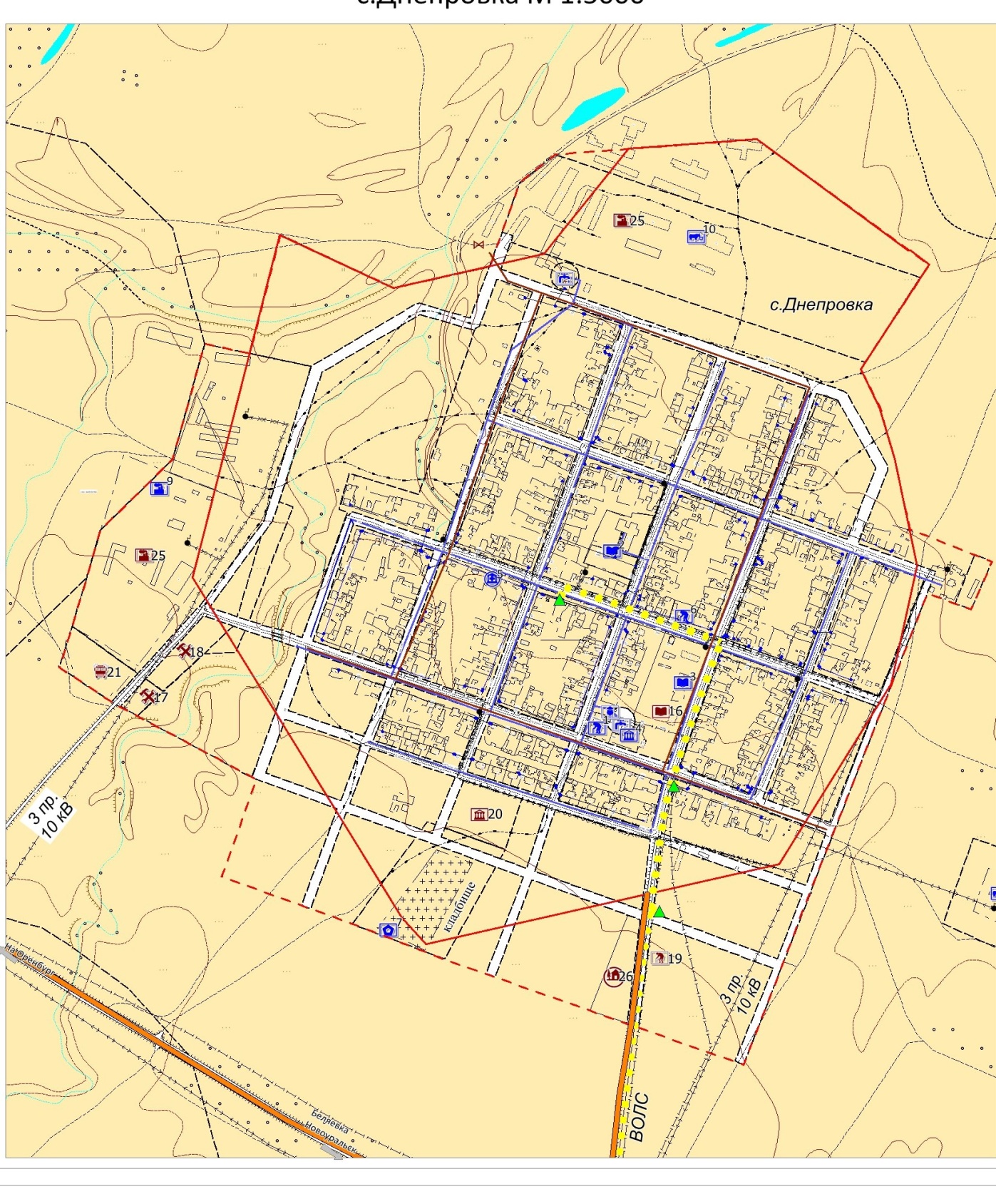 Приложение №3                                                                                         к постановлению Администрации               Днепровского  сельсовета Беляевского  районаОренбургской области                                                                                              от 17.03.2020    № 25-пСХЕМАмест размещения контейнерных площадок  для сбора  ТКО на территориис.Кзылжар Беляевского района Оренбургской области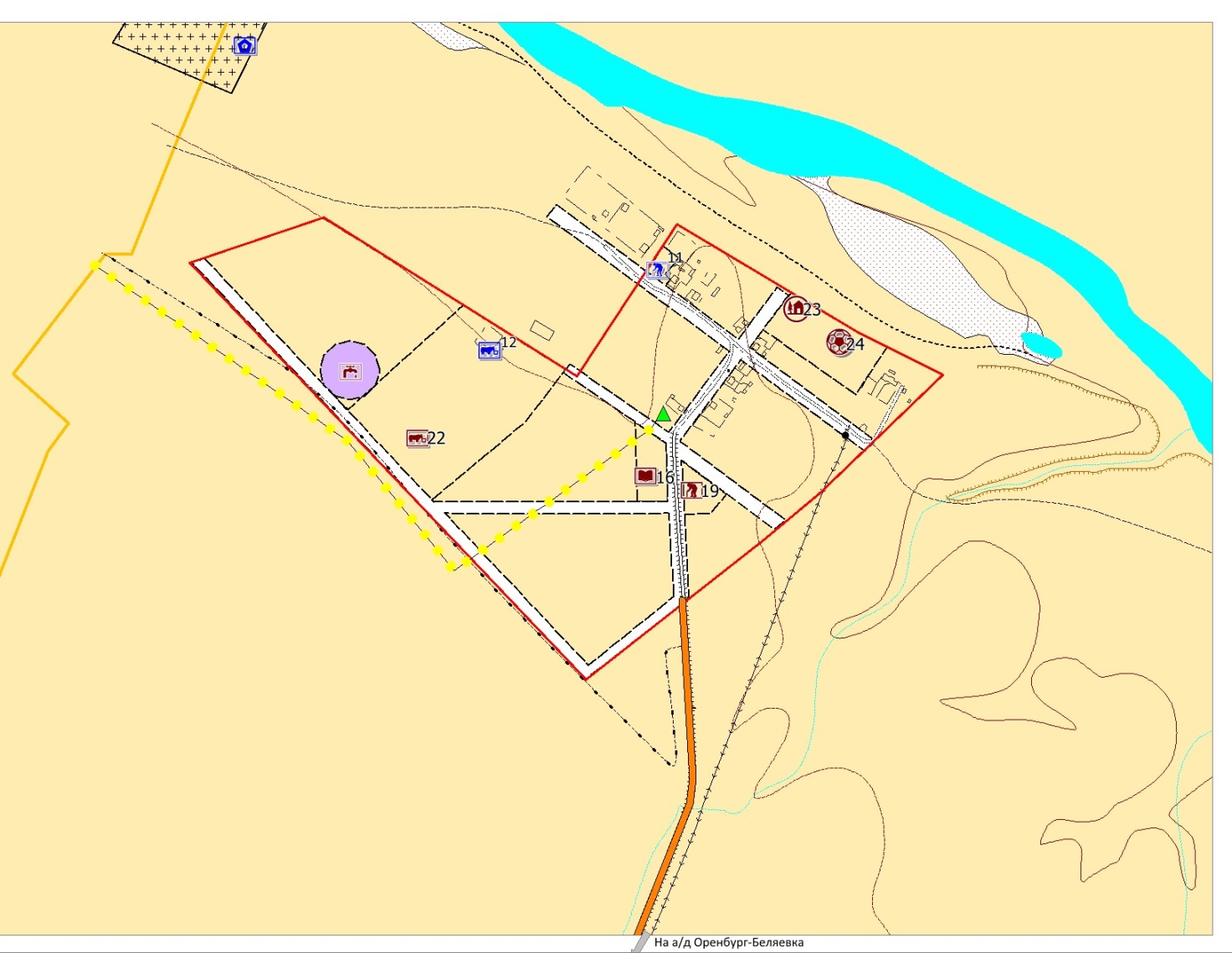 №п/пАдрес контейнерной площадкиКол-во контейнеровОбъем мусорных контейнеровОбъем мусорных контейнеровОбслуживаемые территорииОбслуживаемые территорииС.ДнепровкаС.ДнепровкаС.ДнепровкаС.ДнепровкаС.ДнепровкаС.Днепровка1Оренбургская область Беляевский район, с. Днепровка, ул. Южная д.21 кв. «А»30,75куб.м.ул. ул. Южная, Ленинская, Молодежная, Новоселовул. ул. Южная, Ленинская, Молодежная, Новоселов2Оренбургская область Беляевский район, с. Днепровка, ул. Южная д.3930,75куб.м.ул. ул. Южная, Новоселов, Молодежная, 8-го Марта, Степнаяул. ул. Южная, Новоселов, Молодежная, 8-го Марта, Степная3Оренбургская область Беляевский район, с. Днепровка, ул. Пролетарская д.930,75 куб.м.ул. ул. Пролетарская, Южная ул. ул. Пролетарская, Южная 3Оренбургская область Беляевский район, с. Днепровка, ул. Южная д.2 кв.А30,75 куб.м.ул. ул. Пролетарская, Южная ул. ул. Пролетарская, Южная 4Оренбургская область Беляевский район, с. Днепровка, ул. Советская д.1130,75 куб.м.ул. ул. Пролетарская, Советская, Школьнаяул. ул. Пролетарская, Советская, Школьная5Оренбургская область Беляевский район, с. Днепровка, ул. Советская д.1930,75куб.м.ул. ул. Советская, Школьная, Ленинскаяул. ул. Советская, Школьная, Ленинская6Оренбургская область Беляевский район, с. Днепровка, ул. Советская д.3130,75 куб.м.ул.ул. Советская, Новоселов, 8-го Марта, Степнаяул.ул. Советская, Новоселов, 8-го Марта, Степная7Оренбургская область Беляевский район, с. Днепровка, ул. Первомайская д.1530,75 куб.м.ул. ул. Школьная, Первомайская, Пролетарская ул. ул. Школьная, Первомайская, Пролетарская 8Оренбургская область Беляевский район, с. Днепровка, ул. Первомайская д.2330,75 куб.м.ул. ул. Ленинская, Первомайская, Школьнаяул. ул. Ленинская, Первомайская, Школьная9Оренбургская область Беляевский район, с. Днепровка, ул. Первомайская д.3620,75 куб.м.ул. ул. Новоселов, Первомайская, Луговая, 8-го Мартаул. ул. Новоселов, Первомайская, Луговая, 8-го МартаС.КзылжарС.КзылжарС.КзылжарС.КзылжарС.КзылжарС.Кзылжар10Оренбургская область Беляевский район, с. Кзылжар, ул. Уральная д.1010,75 куб.м.0,75 куб.м.ул. ул. Уральная, Центральнаяул. ул. Уральная, Центральная